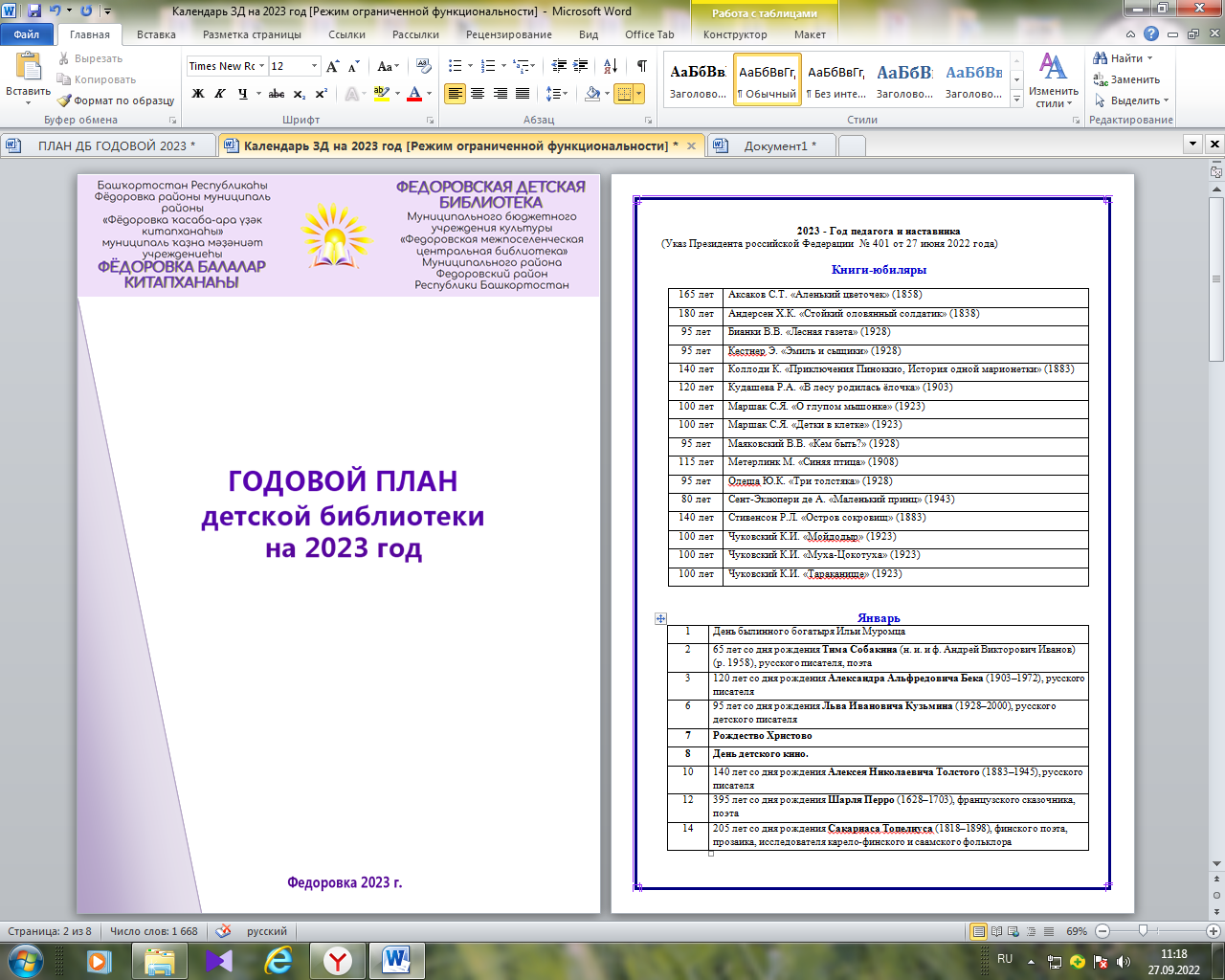 УтверждаюДиректор МБУК «ФМЦБ»______ Молозина М.В.ГОДОВОЙ ПЛАНДЕТСКОЙ БИБЛИОТЕКИна 2023 год                                                                                                                       Составитель:зав. детской библиотекой_______Имангулова Е.Ю.2018–2027 гг. – Десятилетие детства в Российской Федерации. К 200-летию (2 марта 1823 г.) со дня рождения одного из основателей российской педагогики Константина Ушинского 2023 год в России объявлен Годом педагога и наставника.Основные направления деятельности детской библиотеки:Полное оперативное удовлетворение информационных потребностей пользователей библиотеки;Работа с краеведческой литературой, с произведениями башкирских писателей;Нравственно - эстетическое развитие личности и работа с художественной литературой;Поиск новых форм работы с читателями;Оказание помощи в изучении школьной программы;Развитие культурного досуга детей;Формирование у пользователей навыков культуры чтения;Формирование, комплектование и сохранность фонда.Цель и основные задачи детской библиотеки:Цель: формирование и удовлетворение потребностей детей в интеллектуальном и духовном росте, самопознании и самообразовании; приобщение детей к чтению, к мировой и национальной культуре; пропаганда ценности чтения и книги путём предоставления широкого спектра качественных информационно-библиотечных ресурсов и услуг.Задачи: Повышение качества библиотечных услуг через использование современных технологий, обеспечивая доступность информационных ресурсов, комфортные условия для интеллектуального и творческого досуга детей, площадки для их общения и обмена мнениями;Организация и обеспечение контроля за сохранностью и эффективным использованием библиотечного фонда; Формирование информационной культуры у детей навыков независимого библиотечного пользователя: обучение поиску, отбору и критической оценке информации;Проведение мероприятий информационно-познавательной, творческой и обучающей направленности для детей и подростков;Развитие партнёрских отношений с образовательными учреждениями с. Федоровка;Сохранение и развитие культурных традиций народов, проживающих в родном крае.Содержание работы:Привлечение дошкольников и учащихся к систематическому чтению;Изучение читательского состава, их интересов и запросов, особенностей чтения и восприятия книг;Оказание помощи в обучении, в выборе профессии, изучении родного края;Пропаганда библиотеки и воспитание культуры чтения посредством организации кружков, клубов и объединений по интересам;Удовлетворение читательских запросов детей и руководителей чтения с широким использованием фонда документов детской библиотеки;Организация справочно-библиографического и информационного обслуживания читателей-детей и руководителей детского чтения;Организация выдачи документов пользователям по межбиблиотечному и внутрисистемному абонементу, в библиотечных пунктах;Изучение и обобщение передового опыта по обслуживанию пользователей, внедрение его в практику работы;Обеспечение безопасности пользователей библиотек.Библиотечный фонд (формирование, использование, сохранность)2023 год в России Год педагога и наставникаГражданско-патриотическое воспитаниеКраеведческая работаРабота с художественной литературой.Эстетическое воспитаниеУкрепление семейных традицийФормирование экологической культурыПопуляризация здорового образа жизниДосуговая деятельностьРабота по профориентацииПрофилактика экстремизма и терроризма Работа с детьми в летний периодРабота с социально незащищенными слоями населения, пользователями с ограниченными возможностями здоровьяВоспитание национального самосознания и толерантности Правовое просвещение Духовно-нравственно-воспитание личностиПлан проведения Недели детской и юношеской книгилитературный праздник «Книжкины именины»№п/пСодержание и форма работыСрок проведенияМесто проведенияОтветственныеПриём и учёт поступивших документовпри наличии финансированияДБЗапылкина С.В.Оформление и учёт поступивших периодических изданийежемесячноДБИмангулова Е.Ю.Проведение плановой проверки библиотечного фондаПо графикуДБИмангулова Е.Ю.Запылкина С.В.Своевременная замена книг, утерянных читателямипо мере необходимостиДБЗапылкина С.В.Проведение санитарного дня по поддержанию помещения библиотеки в рамках норм санитарно-гигиенического режимаежемесячноДБИмангулова Е.Ю.Организация работы по мелкому ремонту изданийпо мере необходимостиДБЗапылкина С.В.Работа с задолжниками- ознакомительные беседы с правилами пользования библиотекой при записи новых пользователей;- оповещение о необходимости возврата документов по телефону.в течение годаДБВсе сотрудники№п/пФорма и название мероприятияСрок проведенияМесто проведенияОтветственный1.Книжная выставка«Профессии прекрасней нет на свете»февральДБЗапылкина С.В.2.Литературное путешествие «Сказочные школы»майДБИмангулова Е.Ю.3.Слайд-рассказ «Учителя – герои наших дней»июньДБЗапылкина С.В.4.Литературное путешествие «Учитель на страницах книг»сентябрьДБИмангулова Е.Ю.5.Акция-поздравление «Славим мы величие учителя» октябрьДБЗапылкина С.В.6.День профессии «С указкой по жизни»декабрьДБИмангулова Е.Ю.№п/пФорма и название мероприятияСрок проведенияМесто проведенияОтветственный1.Историко-патриотический час «Навечно в памяти народной непокоренный Ленинград»  (ко дню снятия блокады Ленинграда)январьДБИмангулова Е.Ю.2.Интеллектуальная игра к 23 февраля «Игры патриотов»февральДБЗапылкина С.В.3.Урок мужества «В их детство ворвалась война»(посвящённый пионерам-героям)майДБИмангулова Е.Ю.4.Театрализованное представление«Один день из жизни солдата»майДБЗапылкина С.В.5.Громкое чтение «В кенижной памяти мгновения войны» акция «Читаем детям о войне»майДБИмангулова Е.Ю.6.Мастер-класс декоративно-прикладного творчества «Самоцветы России» -(ко Дню России)июньДБЗапылкина С.В.7.Час истории «Душа России в символах её»августДБИмангулова Е.Ю.8.Историко-информационный час «Герои русской истории» 
4 ноябряДБИмангулова Е.Ю.9.Ролевая игра «Закон обо мне, мне о законе» – деловая игра»12 декабряДБЗапылкина С.В.№п/пФорма и название мероприятияСрок проведенияМесто проведенияОтветственныйЛингвистическая игра «В городе слов близнецов»(Международный день родного языка)21 февраляДБИмангулова Е.Ю.Тематический час «История флага Башкортостана». (День флага РБ)25 февраляДБЗапылкина С.В.Краеведческий час «Наш герой – Салават!» (Дни Салавата Юлаева)16 июняДБИмангулова Е.Ю.Краеведческий поход «Неизведанные уголки моей Федоровки»июльДБЗапылкина С.В.Фольклорный праздник «Национальный костюм — наследие Башкортостана» (День национального костюма)11 сентябряДБИмангулова Е.Ю.Громкое чтение «В мире творчества  С.Т. Аксакова»(Аксаковские дни)1 октябряДБИмангулова Е.Ю.Краеведческая викторина«Путешествие по родному краю»(День Республики Башкортостан)11 октябряДБЗапылкина С.В.Урок краеведения «Светлой тропой Акмуллы»(День башкирского языка)14 декабряДБИмангулова Е.Ю.№ п/пФорма и название мероприятияСрок проведенияМесто проведенияОтветственный1.Игра-путешествие «Сказки А.Н. Толстого для детей» (140 лет со дня рождения А. Н. Толстого)январьДБЗапылкина С.В.2.Инфо–час «Чудеса случаются»( 90 лет со дня рождения Р. Г. Мухи, детской поэтессы)январьДБИмангулова Е.Ю.3.Громкое чтение «Рассказы доброго волшебника» (150 лет со дня рождения М. М. Пришвина, русского детского писателя)февральДБКоллектив ДБ4.Игра-викторина «Дядя Стёпа всем знаком» (110 лет со дня рождения С. В. Михалкова, русского писателя, поэта)мартДБКоллектив ДБ5.Библиополянка «Обитаемый лес Геннадия Снегирёва» (90 лет со дня рождения Г. Я. Снегирёва, русского детского писателя)мартДБЗапылкина С.В.6.Урок знакомство «В небе радуга смеётся» (95 лет со дня рождения В. Д. Берестова, русского писателя, поэта, переводчика)апрельДБИмангулова Е.Ю.7.Поэтическая радуга «Поэзия, как лучик золотой» (120 лет со дня рождения Е. А. Благининой, русской поэтессы)майПлощадь перед зданием библиотекиЗапылкина С.В.8.Громкие чтения «Добрые, веселые, сказки В. Г. Сутеева» (120 лет со дня рождения  В. Г. Сутеева, русского писателя)июльДБИмангулова Е.Ю.9.Громкие чтения «Читать ужасно интересно!» (65 лет со дня рождения А. А. Усачёва, русского писателя)июльДБЗапылкина С.В.8.Литературный час 
«Ценитель и знаток природы» (120 лет со дня рождения Г.А. Скребицкого, русского писателя-натуралиста)августПлощадь перед зданием библиотекиЗапылкина С.В.9.Громкие чтения «Моя Вообразилия»   (105 лет со дня рождения Б. В. Заходера, русского поэта)сентябрьДБКоллектив ДБ10.Игровая программа «Сказочные истории Отфрида Пройслера» (100 лет со дня рождения О. Пройслера, немецкого писателя)октябрьДБЗапылкина С.В.11.Сюжетно-игровая программа «Н. Носов. Самый веселый писатель в мире» (к 115 лет со дня рождения  Н. Н. Носова, русского писателя)ноябрьДБИмангулова Е.Ю.12.Игра-знакомство «Хранитель сказок - Джоэль Чендлер Харрис» (175 лет со дня рождения Д. Ч. Харриса, американского писателя)декабрьДБЗапылкина С.В.Литературный календарь:Литературный календарь:Литературный календарь:Литературный календарь:Литературный календарь:ЯнварьЯнварьЯнварьЯнварьЯнварь1.День былинного богатыря Ильи Муромца01.01.232.65 лет со дня рождения Тима Собакина (1958), русского писателя, поэта02.01.233.120 лет со дня рождения Александра Альфредовича Бека (1903–1972), русского писателя03.01.234.95 лет со дня рождения Льва Ивановича Кузьмина (1928–2000), русского детского писателя06.01.235.140 лет со дня рождения Алексея Николаевича Толстого (1883–1945), русского писателя10.01.236.395 лет со дня рождения Шарля Перро (1628–1703), французского сказочника, поэта12.01.237.205 лет со дня рождения Сакариаса Топелиуса (1818–1898), финского поэта, прозаика14.01.238.100 лет со дня рождения детского писателя, поэта Юрия Иосифовича Коринца (1923–1989)14.01.239.120 лет со дня рождения Натальи Петровны Кончаловской (1903–1988), русской писательницы18.01.2310.90 лет со дня рождения Ренаты Григорьевна Мухи (1933–2009), детской поэтессы31.01.23ФевральФевральФевральФевральФевраль1.150 лет со дня рождения Михаила Михайловича Пришвина (1873–1954), русского детского писателя04.02.232.195 лет со дня рождения Жюля Верна (1828–1905), французского писателя08.02.233.85 лет со дня рождения Юрия Иосифовича Коваля (1938–1995), русского писателя09.02.234.240 лет со дня рождения Василия Андреевича Жуковского (1783–1852), русского поэта09.02.235.95 лет со дня рождения Эно Рауда (1928–1996), эстонского детского писателя154.02.236.95 лет со дня рождения Владимира Лукьяновича Разумневича (1928–1996), русского писателя и литературоведа22.02.237.120 лет со дня рождения Юлиуса Фучика (1903–1943), чешского писателя и публициста23.02.238.60 лет со дня рождения Илги Понорницкой (1963), русской писательницы26.02.23МартМартМартМартМарт1.Всемирный день чтения вслух (Первая среда марта)01.03.232.Всемирный день писателя03.03.233.95 лет со дня рождения Риммы Петровны Алдониной (р. 1928), русского архитектора и писателя познавательных книг для детей07.03.234.100 лет со дня рождения Святослава Владимировича Сахарнова (1923–2010), русского писателя12.03.235.110 лет со дня рождения Сергея Владимировича Михалкова  (1913–2009), русского писателя, поэта13.03.236.100 лет со дня рождения Валерия Владимировича Медведева (1923–1998) русского  писателя16.03.237.120 лет со дня рождения Тамары Григорьевны Габбе (1903–1960), русской писательницы и переводчицы16.03.238.115 лет со дня рождения Бориса Николаевича Полевого (н. ф. Кампов) (1908–1981), русского писателя17.03.239.90 лет со дня рождения Геннадия Яковлевича Снегирёва (1933–2004), русского детского писателя20.03.2310.Всемирный день поэзии21.03.2311.Неделя детской и юношеской книги21-27.03.2312.155 лет со дня рождения Максима Горького (н. и. и ф.  Алексей Максимович Пешков) (1868–1936), русского писателя, драматурга, публициста28.03.2313.125 лет со дня рождения Аминадава Моисеевича Каневского (1898–1976), детского художника-иллюстратора29.03.2314.140 лет со дня рождения Константина Михайловича Станюковича (1843–1903), русского писателя30.03.23АпрельАпрельАпрельАпрельАпрель1.95 лет со дня рождения Валентина Дмитриевича Берестова (1928–1998), русского писателя01.04.232.Международный день детской книги02.04.233.120 лет со дня рождения Софьи Абрамовны Могилевской (1903–1981), русской писательницы03.04.234.205 лет со дня рождения Томаса Майна Рида (1818–1883), английского писателя04.04.235.120 лет со дня рождения Фёдора Фёдоровича Кнорре (1903–1987), русского писателя15.04.236.140 лет со дня рождения Жозе Бенту Ренату Монтейнеро Лобату (1883–1948), бразильского детского писателя18.04.237.Всемирный день книги и авторского права23.04.238.115 лет со дня рождения Веры Васильевны Чаплиной (1908–1994), русской писательницы24.04.239.140 лет со дня рождения Ярослава Гашека (1883–1923), чешского писателя30.04.23МайМайМайМайМай1.70 лет со дня рождения Сергея Анатольевича Махотина (р. 1953),  российского поэта12.05.232.95 лет со дня рождения Софьи Леонидовны Прокофьевой (р. 1928), русской писательницы14.05.233.120 лет со дня рождения Елены Александровны Благининой (1903–1989), русской поэтессы27.05.234.120 лет со дня рождения Овсея Овсеевича Дриза (н. и. Шике бен Шике Дриз) (1908–1971), советского еврейского поэта29.05.235.115 лет со дня рождения Бориса Александровича Дехтерева (1908–1993), советского художника-иллюстратора30.05.23ИюньИюньИюньИюньИюнь1.80 лет со дня рождения Альберта Анатольевича Иванова (р. 1938), детского русского писателя, киносценариста05.06.232.Пушкинский день России06.06..233.85 лет со дня рождения Игоря Александровича Мазнина (1938–2007), детского русского поэта и переводчика06.06.234.100 лет со дня рождения Джудит Керр (полное имя — Анна Джудит Гертруда Хелена Керр) (1923–2019), детской британской писательницы 14.06.235.100 лет со дня рождения Георгия Альфредовича Юрмина (1923–2007), русского детского  писателя22.06.23ИюльИюльИюльИюльИюль1.120 лет со дня рождения  Владимира Григорьевича Сутеева (1903–1993), русского писателя05.07.232.65 лет со дня рождения Андрея Алексеевича Усачёва (р. 1958), русского писателя05.07.233.160 лет со дня рождения Владимира Леонидовича Дурова (1863–1934), русского артиста цирка, дрессировщика, детского писателя07.07.234.120 лет со дня рождения Ольги Ивановны Высотской (1903–1970), русской писательницы19.07.235.65 лет со дня рождения Валерия Михайловича Роньшина (р. 1958), русского детского писателя19.07.236.170 лет со дня рождения Владимира Галактионовича Короленко (1853–1921), русского писателя, публициста27.07.237.95 лет со дня рождения Льва Алексеевича Токмакова (1928–2010), русского художника-иллюстратора, детского писателя30.07.23АвгустАвгустАвгустАвгустАвгуст1.120 лет со дня рождения Георгия Алексеевича Скребицкого (1903–1964), русского писателя-натуралиста02.08.232.220 лет со дня рождения Владимира Федоровича Одоевского (1803–1869), русского писателя11.08.233.145 лет со дня рождения Раисы Адамовны Кудашевой (1878–1964), русской писательницы15.08.234.165 лет со дня рождения Эдит Несбит (1858–1924) английской писательницы15.08.235.115 лет со дня рождения Леонида Пантелеева (н. и. и ф. Алексей Иванович Еремеев) (1908–1987), русского писателя22.08.236.40 лет со дня рождения Анны Павловны Анисимовой (р. 1983),  русской детской писательницы, прозаика.22.08..23СентябрьСентябрьСентябрьСентябрьСентябрь1.90 лет со дня рождения Натальи Игоревны Романовой (1933–2005),    русской писательницы03.09.232.Международный день распространения грамотности08.09.233.105 лет со дня рождения Бориса Владимировича Заходера (1918–2000), русского поэта и переводчика09.09.234.195 лет со дня рождения Льва Николаевича Толстого  (1828–1910), русского писателя09.09.235.105 лет со дня рождения Эмилии Борисовны Александровой (1918–1994), русской писательницы, автора научно-популярных книг10.09.236.135 лет со дня рождения Серой Совы (Вэша Куоннезин) (1888–1938), канадского писателя, борца за права индейцев18.09.237.65 лет со дня рождения Филиппа Арру-Виньо (р. 1958), французского писателя18.09.238.95 лет со дня рождения Генриха Вениаминовича Сапгира (1928–1999), русского поэта, переводчика20.09.239.80 лет со дня рождения Георгия Николаевича Юдина (р.1943), художника-иллюстратора, писателя27.09.2310.105 лет со дня рождения Василия Александровича Сухомлинского (1918–1970), педагога и писателя28.09.23ОктябрьОктябрьОктябрьОктябрьОктябрь1.Аксаковский день01.10.232.50 лет со дня рождения Лины Жутауте (р. 1973), литовской писательницы, художника-иллюстратора03.10.233.Всероссийский день чтения09.10.234.85 лет со дня рождения Владислава Петровича Крапивина (1938–2020), русского писателя14.10.235.70 лет со дня рождения Тамары Шамильевны Крюковой (р. 1953), русской писательницы14.10.236.50 лет со дня рождения Анны Сергеевны Игнатовой (р. 1973), российского писателя, педагога14.10.237.100 лет со дня рождения Отфрида Пройслера (1923–2013), немецкого писателя20.10.23НоябрьНоябрьНоябрьНоябрьНоябрь1.205 лет со дня рождения Ивана Сергеевича Тургенева (1818–1883), русского писателя09.11.232.165 лет со дня рождения Сельмы Лагерлёф (1858–1940), шведской  писательницы20.11.233.115 лет со дня рождения  Николая Николаевича Носова (1908–1976),   русского писателя23.11.234.125 лет со дня рождения Клайва Степлза Льюиса (1898–1963), английского писателя, философа и богослова29.11.235.110 лет со дня рождения Виктора Юзефовича Драгунского (1913–1972),  русского писателя, сценариста, актёра30.11.23ДекабрьДекабрьДекабрьДекабрьДекабрь1.120 лет со дня рождения Лазаря Иосифовича Лагина (1903–1979), русского писателя, публициста, журналиста04.12.232.100 лет со дня рождения Владимира Фёдоровича Тендрякова (1923–1984), русского писателя05.12.233.220 лет со дня рождения Фёдора Ивановича Тютчева (1803–1873), русского поэта, государственного деятеля, публициста05.12.234.80 лет со дня рождения Олега Евгеньевича Григорьева (1943–1992), русского поэта06.12.235.175 лет со дня рождения Джоэля Чандлера Харриса (1848–1908), американского писателя, журналиста, публициста, фольклориста09.12.236.120 лет со дня рождения Мэри Нортон (1903–1992), английской писательницы и актрисы10.12.237.100 лет со дня рождения Якова Лазаревича Акима (1923–2013), русского поэта, прозаика, переводчика15.12.238.70 лет со дня рождения Марины Владимировны Дружининой (р.1953), русской писательницы, журналистки31.12.23№ п/пФорма и название мероприятияСрок проведенияМесто проведенияОтветственный1.Интеллектуальная игра «Бабушки и внуки» (к празднику 8 марта)8 мартаДБЗапылкина С.В.2.Игровая программа «Открывай-ка, угадай-ка!» (День семьи)15 маяДБИмангулова Е.Ю.3.Акция «Ромашковое счастье»(Всероссийский день семьи, любви и верности)8 июляДБЗапылкина С.В.4.Видео-экскурс «Памятники России матерям и вдовам погибших воинов» (День матери)27 ноябряДБИмангулова Е.Ю.№п/пФорма и название мероприятийСрок проведенияМестопроведенияОтветственный1.Игровая программа «Экология: тревоги и надежды»январьДБИмангулова Е.Ю.2.Турнир знатоков «Хит-парад дикой природы»февральДБЗапылкина С.В.3.Эко викторина «Исчезающая красота» (по страницам Красной книги)21 мартаДБИмангулова Е.Ю.4.Экологическая акция «МУСОР.NET»мартДБЗапылкина С.В.5.Экобатл «Жизнь в стиле ЭКО»апрельДБЗапылкина С.В.6.Виртуальная экскурсия «Сохраним красоту Земли»22 апреляДБИмангулова Е.Ю.7.Литературное путешествие по сказке С. Л. Прокофьевой «Клад под старым дубом»14 маяПлощадь перед зданием библиотекиЗапылкина С.В.8.Эко-прогулка на природе «Чудеса на лесной тропинке»июньродникИмангулова Е.Ю.9.Громкое чтение рассказа Г.А. Скребицкого«Лесной голосок» августДБЗапылкина С.В.10.День экологической книги«В экологию через книгу»сентябрьДБИмангулова Е.Ю.№ п/пФорма и название мероприятияСрок проведенияМесто проведенияОтветственныйЧас здоровья«К здоровью без лекарств»январьДБЗапылкина С.В.Здоровая зарядка«Хочу стать чемпионом»7 апреляДБИмангулова Е.Ю.Профилактическая беседа «Табак – твой враг»майДБЗапылкина С.В.Час рассуждения «Живи без вредных привычек!»июльПлощадь перед зданием библиотекиИмангулова Е.Ю.Игровая программа «Стиль жизни – здоровье» ко Дню физкультурника13 августаПлощадь перед зданием библиотекиЗапылкина С.В.Видео путешествие «Спорт нам поможет
силу умножить» октябрьДБИмангулова Е.Ю.№ п/пФорма и название мероприятияСрок проведенияМесто проведенияОтветственныйВсероссийская Неделя детской и юношеской книги Литературный праздник «Книжкины именины»с 24 по 31 мартаДБКоллектив ДБЕжегодный фестиваль чтения «Библионочь-2023»,  Библиосумерки-2023апрельДБКоллектив ДБВсероссийская акция «Бегущая книга»майДБКоллектив ДБПосвящение в читатели «Библиотека ждет своих друзей»сентябрьДБКоллектив ДБЛетний лагерь «Остров книжных сокровищ»июнь-августДБИмангулова Е.Ю.Познавательныеэкскурсии в библиотеку «Библиотечный город»октябрьДБЗапылкина С.В.№ п/пФорма и название мероприятияСрок проведенияМесто проведенияОтветственныйКонкурс детских рисунков« Профессиямоих родителей»февраль-мартДБЗапылкина С.В.Устный журнал «Детям о профессиях» апрельДБИмангулова Е.Ю.Книжная выставка «Профессия учитель - высшее звание» (День учителя)октябрьДБЗапылкина С.В.Видео презентация«Рабочие профессии современности» ноябрьДБИмангулова Е.Ю.Игра поле-чудес «Старт в профессию»декабрьДБЗапылкина С.В.№ п/пФорма и название мероприятияСрок проведенияМесто проведенияОтветственныйОнлайн презентация «Единство разных»мартДБЗапылкина С.В.Беседа-обзор «Терроризм на наших улицах»июльДБИмангулова Е.Ю.Информчас «Такое трудное слово – экстремизм»августДБЗапылкина С.В.Час памяти «Беслан: Мы не вправе забыть»ноябрьДБИмангулова Е.Ю.№ п/пФорма и название мероприятияСрок проведенияМесто проведенияОтветственный1.Игровая программа, посвященная Дню защиты детей и началу летних каникул «Летнее настроение с книгой»июньПлощадь перед зданием библиотекиИмангулова Е.Ю.2.Пушкинский день в России.Литературный турнир по сказкам А.С. Пушкина  «И сказок пушкинских страниц»6 июняДБЗапылкина С.В.3.Литературно-спортивный квиз  « Спорт в жизни твоей и моей »	 июньПлощадь перед зданием библиотекиИмангулова Е.Ю.4.Библиодартс «Кладовая леса»июняДБЗапылкина С.В.5.Игровая программа«Мы дети – России» ко дню России12 июняПлощадь перед зданием библиотекиИмангулова Е.Ю.6.Краеведческая викторина «Легендарный герой башкирского народа»16 июньДБЗапылкина С.В.7.Летние чтение сказок  Г. А. Юрмина к 100-летию со дня рождения русского детского  писателя22 июняДБИмангулова Е.Ю.8.Громкие чтения «Читать ужасно интересно!» (65 лет со дня рождения А. А. Усачёва, русского писателя)5 июляДБЗапылкина С.В.9.Всероссийский день семьи, любви и верности.  Акция «Ромашковое счастье»8 июляПарк ПамятиКоллектив ДБ10. Игра-поиск «Литературные раскопки»июльПлощадь перед зданием библиотекиИмангулова Е.Ю.11.Громкое чтение сказки «Находка» Л. А. Токмакова к 95-летию со дня рождения детского писателя30 июляДБЗапылкина С.В.12.Громкое чтение рассказа Г.А. Скребицкого«Лесной голосок»2 августаДБКоллектив ДБ13.Игровая программа«Стиль жизни – здоровье» ко Дню физкультурника13 августаПлощадь перед зданием библиотекиИмангулова Е.Ю.14.Конкурсно-игровая программа « «Играй! Читай! Дружи с книгой!»(Праздник нашего двора)августПлощадь перед зданием библиотекиКоллектив ДБ15.Час геральдики «России славный триколор»22 августаДБЗапылкина С.В.16.Информчас  «Такое трудное слово – экстремизм»августДБИмангулова Е.Ю.№ п/пФорма и название мероприятияСрок проведенияМесто проведенияОтветственный 1.Неделя Детской Книги Литературный праздник «Книжкины именины»мартДБКоллектив ДБ2.Беседа«Паралимпийцы России»мартДБКоллектив ДБ3.Акция к международномуДню инвалидов «Пусть доброта согреет наши сердца»декабрьДБКоллектив ДБ№ п/пФорма и название мероприятияСрок проведенияМесто проведенияОтветственный1. Урок рассуждение «Толерантность – дорога к будущему»мартДБЗапылкина С.В.2.Конкурс рисунков на асфальте «У нас друзья на всей Планете»апрельДБИмангулова Е.Ю.3.Игровая программа«Толерантным быть хочу, пусть меня научат»майПарк ПамятиГригорьева Л.В.4.Час памяти «Беслан: Мы не вправе забыть»3 сентябряДБЗапылкина С.В5.Сюжетно ролевая игра«Если бы я был…другим»16 ноябряДБИмангулова Е.Ю.№п/пФорма и название мероприятияСрок проведенияМесто проведенияОтветственныйЧас правовой грамотности «Ваш навигатор в море законов»февральДБИмангулова Е.Ю.Правовое рандеву«Герои сказок, тоже имеют права»апрельДБЗапылкина С.В.День информации для дошкольников «В библиотеку за правом»июньДБИмангулова Е.Ю.Квест-игра«Флаг державы – символ славы»22 августаДБЗапылкина С.В.Встреча с сотрудником ОДН «Кто сможет меня защитить?»20 ноябряДБИмангулова Е.Ю.Ролевая игра «Закон обо мне, мне о законе» – деловая игра»12 декабряДБЗапылкина С.В.№ п/пФорма и название мероприятияСрок проведенияМесто проведенияОтветственныйНовогодний праздник «Хорошо, что каждый год к нам приходит Новый год!»декабрьДБКоллектив ДБАкция «Первый читатель 2023 года»Игротека «Кто всё знает про Новый год?»январьДБИмангулова Е.Ю.Громкие чтения «Дивная сказка»январьДБЗапылкина С.В.Игровая программа «В гостях у Дедушки МороZа»январьДБИмангулова Е.Ю.Слайд презентация  «Свет рождественской звезды»январьДБЗапылкина С.В.Игровая программа «Зимней сказочной порой»январьДБИмангулова Е.Ю.Арт-программа«Новогодний каламбур»январьДБЗапылкина С.В.Громкое чтение «Добро, рассыпанное по страницам книг»февральДБИмангулова Е.Ю.Интеллектуальная игра «Бабушки и внуки» (к празднику 8 марта)8 мартДБЗапылкина С.В.Библиополянка «Обитаемый лес Геннадия Снегирёва» (к 90-летию со дня рождения Г. Я. Снегирёва русского детского писателя)31 мартаДБИмангулова Е.Ю.Эко-журнал посвященный дню птиц«Вестники радости и весны»1 апреляДБЗапылкина С.В.Литературное путешествие «Через чтение стань покорителем космоса»12 апреляДБИмангулова Е.Ю.24 -  День славянской письменности и культуры познавательное путешествие «От знаков к буквам от бересты к страницам»майДБЗапылкина С.В.1- Международный день защиты детей.  Игровая программа «Летнее настроение с книгой»июньДБКоллектив ДБ.Книжная выставка«Профессии прекрасней нет на свете»сентябрьДБКоллектив ДБ.№п/пФорма и название мероприятияСрок проведенияМесто проведенияОтветственныйДеньОткрытие Недели детской книгиЛитературный праздник «Книжкины именины»24.03.2023ДБИмангулова Е.Ю.ДеньПознавательный кружок«Библи+Эврика»25.03.2023ДБЗапылкина С.В.День Громкое чтение сказки М. Горького «Воробьишко» к 155 летию со дня рождения М. Горького27.03.2023ДБИмангулова Е.Ю.ДеньДень открытых дверей«Библиотечный город»(приглашение детского сада в библиотеку)28.03.2023ДБЗапылкина С.В.ДеньБиблиокешинг «Сказочная страна. Знаете, где она?»29.03.2023ДБИмангулова Е.Ю.ДеньЛитературно игровой час«Читаем. Играем. Знаний набираем»30.03.2023ДБЗапылкина С.В.ДеньИгровой микс«Нескучайка»31.03.2023ДБИмангулова Е.Ю.